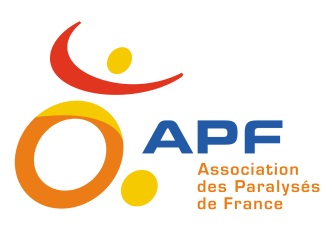 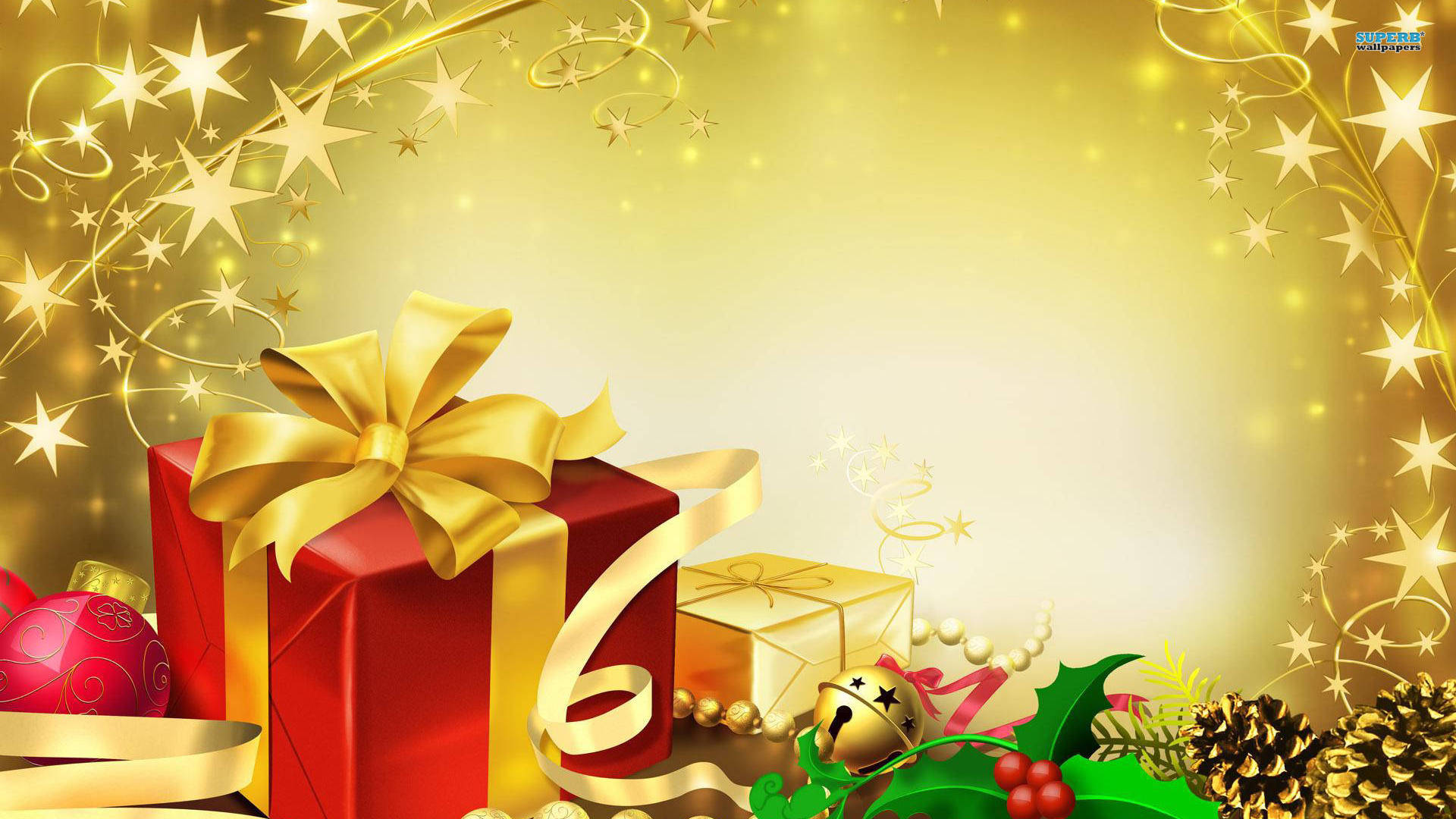               Opération   Paquets cadeaux 2017                                  Vous savez emballer un cadeau (ou presque) ?                           Pourquoi pas vous ?Carrefour PurpanCultura Balma